Mala Maña SAS 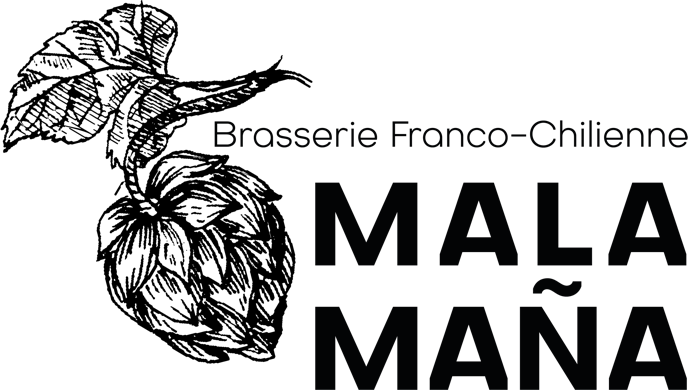 47 rue du Guidon, 71500 Louhans    Téléphones 0612835693  0625289029 Email : malamanafrance@gmail.comBon de commande Mala MañaChèr(e) client (e),Nous allons réaliser une livraison de commandes groupées dans le secteur Annecy-Genève à la fin du mois d’avril. Afin de veiller au bon déroulement de la livraison de votre commande, merci de remplir ce formulaire et de nous le retourner par mail à l’adresse : malamanafrance@gmail.com Pour une question de logistique, merci de réaliser vos commandes par multiples de 12 pour les bouteilles de 33cl et par multiples de 6 pour les bouteilles 75 cl. Une fois votre bon de commande envoyé, nous vous contacterons pour organiser la livraison et le règlement de votre commande.Règlement de votre commandeNous vous proposons plusieurs manières de régler votre commande :avant la livraison (virement, envoie de chèque par voie postale)le jour même de la livraison (espèces, carte bancaire, chèque)Coordonnées clientVotre commande Livraison de votre commande**A confirmer après l’envoi du bon de livraison selon notre itinéraireNom prénom et adresse complèteTéléphoneEmailVariétés33 cl75 clWeizenPale AleIndia Pale AleIrish Red AleDüsseldorf AltbierAmerican Amber AlePorterStoutLieu et horaire de livraison(Plusieurs options possibles)Règlement avant livraison ou le jour de la livraisonMoyen de paiementEspèce - Chèque - CB - Virement